GUÍA DE ARTE    ¿Qué necesito saber?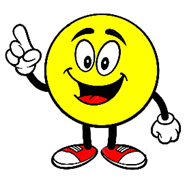  Entonces Crear es la capacidad   de producir algún elemento ya sea artística, imaginativa o intelectual.¿Que son los seres imaginarios? Son  criaturas ficticias, fantásticas, fabulosas, misteriosas o legendarias, son denominaciones que se dan a distintos seres presentes en la mitología de distintas civilizaciones o en leyendas más o menos tradicionales del folclore o la cultura popular; con independencia de su carácter sobrenatural o no, o de la creencia en la realidad de su existencia, que solía ser común, incluso entre las personas instruidas, en la época anterior a la Ilustración.Ejemplos de algunos seres imaginarios La llorona Dragones Unicornios ave fénix duendesHadas El término técnica mixta se refiere a la técnica de utilizar dos o más técnicas artísticas como dibujo, óleo o collage, combinadas en una única obra. Los artistas que trabajan la técnica mixta pueden mezclar acrílico y óleo, grabado y collage o dibujo y fotografía, se emplean para determinar las obras plásticas en cuya elaboración se mezclan medios o técnicas de dibujo o pinturaRecordemos los algunos ejemplos de técnicas mixtas 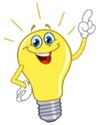 LOS LÁPICES DE COLORES Permiten realizar dibujos con una gran cantidad de tonos de colores y ofrecen la posibilidad de realizar gradaciones o texturas a base de tramas de líneas cruzadas. Como en los lápices grafito, los hay de diferentes grados de dureza.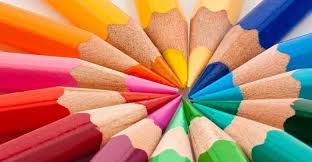 LA TEMPERA Este tipo de pintura se caracteriza por ser opaca y cubriente, lo que permite trabajar tintas planas y corregir errores. También proporciono la posibilidad de trabajar con capas translucidas si se le añade más agua.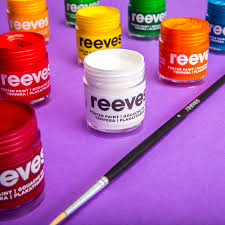 II.- Observa las imágenes de los seres imaginarios, para que puedas tener una idea para crear tu trabajo de arte I.- Actividad: crear dibujo con un ser imaginario, puede ser el personaje de la leyenda que creaste en lenguaje, para ello debes utilizar material como:  hojas de block, lápices de colores, tempera grafito etc. 1.- Lee la leyenda que creaste en lenguaje solo para guiarte2.- Una vez seleccionado tu personaje, imagina más detalles de los que pensaste en un inicio, antes de dibujar 3.- Recuerda que debe tener nombre y características que deben ser plasmadas en tu dibujo, sean características físicas o psicológicas. 2.- Selecciona el material que vas a utilizar 3.- Por último, crea tu trabajo de arte (dibujo)Observa algunos ejemplos de dibujos con seres imaginarios 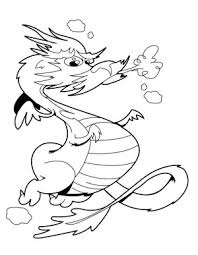 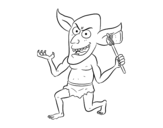 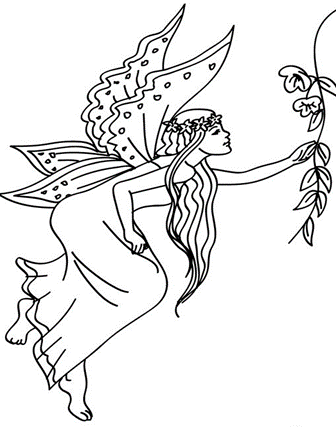 Para reflexionar ¿Para qué me sirve crear? Mencione dos razones ______________________________________________________________________________________________________________________________________________¿Si usted pudiera ser uno de estos seres cómo se imagina? ¿Por qué? Menciones al menos dos razones ________________________________________________________________________________________________________________________________________________________________Autoevaluación o Reflexión personal sobre la actividad:1.- ¿Qué fue lo más difícil de este trabajo? ¿Por qué?________________________________________________________________________________________________________________________________________________________________Recuerda enviar al whatsApp del curso la fotografía de tu trabajo de arte creado  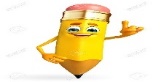 Nombre:Curso: 3°A   Fecha: semana N° 11¿QUÉ APRENDEREMOS?¿QUÉ APRENDEREMOS?¿QUÉ APRENDEREMOS?Objetivo (s): OA 1 Expresar y crear trabajos de arte a partir de la observación del: › entorno natural: animales, plantas y fenómenos naturales › entorno cultural: creencias de distintas culturas (mitos, seres imaginarios, dioses, fiestas, tradiciones, otros) › entorno artístico: arte de la Antigüedad y movimientos artísticos como fauvismo, expresionismo y art NouveauObjetivo (s): OA 1 Expresar y crear trabajos de arte a partir de la observación del: › entorno natural: animales, plantas y fenómenos naturales › entorno cultural: creencias de distintas culturas (mitos, seres imaginarios, dioses, fiestas, tradiciones, otros) › entorno artístico: arte de la Antigüedad y movimientos artísticos como fauvismo, expresionismo y art NouveauObjetivo (s): OA 1 Expresar y crear trabajos de arte a partir de la observación del: › entorno natural: animales, plantas y fenómenos naturales › entorno cultural: creencias de distintas culturas (mitos, seres imaginarios, dioses, fiestas, tradiciones, otros) › entorno artístico: arte de la Antigüedad y movimientos artísticos como fauvismo, expresionismo y art NouveauContenidos: seres imaginarios Contenidos: seres imaginarios Contenidos: seres imaginarios Objetivo de la semana: Crear trabajo de arte, de seres imaginarios utilizando técnica mixta mediante guía de trabajo Objetivo de la semana: Crear trabajo de arte, de seres imaginarios utilizando técnica mixta mediante guía de trabajo Objetivo de la semana: Crear trabajo de arte, de seres imaginarios utilizando técnica mixta mediante guía de trabajo Habilidad: Crear  Habilidad: Crear  Habilidad: Crear  Dragon 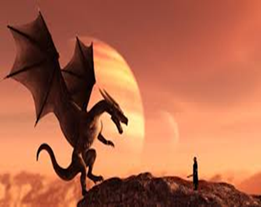 Este tipo de seres generalmente aparecen en mitos Llorona 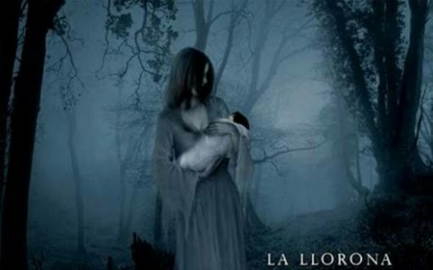 Este tipo de personaje o ser imaginario aparece en leyendas Duende 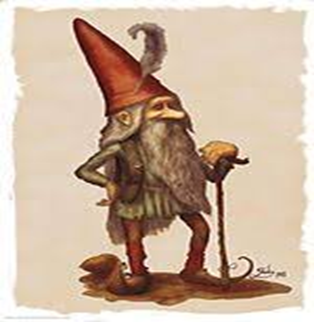 Este tipo de personaje aparece en cuentos y leyendas, peliculas.Hadas 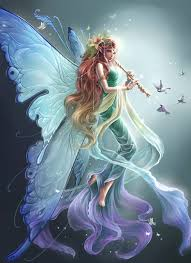 Este tipo de personaje aparece en cuentos, peliculas, leyendas.